MERZİFON ŞEHİT ABDULMUTTALİP KESİKBAŞ HALK EĞİTİMİ MERKEZİ 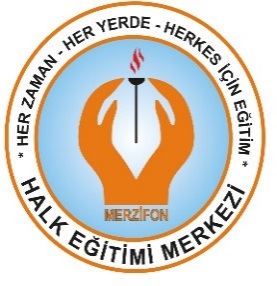 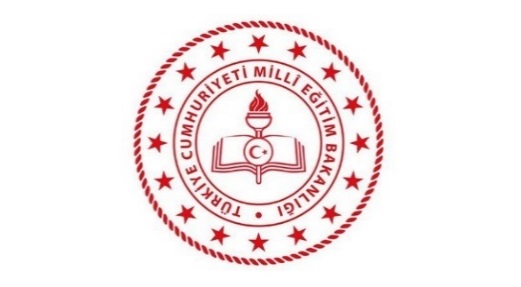 USTA ÖĞRETİCİ İZİN DİLEKÇESİADI SOYADI	:….…………………………………………………..T.C. KİMLİK NO	 :……………………………………………………..GÖREVİ	:……………………………………………………….ÜNVANI	:.………………………………………………………BABA ADI	: …………………………………………………………DOĞUM YERİ	: …………………………………………………………DOĞUM TARİHİ :…../….../……………………………………………GÖREVE BAŞLAMA TARİHİ:…../….../……………………………DİLEKÇENİN ÖZÜ	:……(………..…………………………….)                   ŞEHİT ABDULMUTTALİP KESİKBAŞ HALK EĞİTİMİ MERKEZİ MÜDÜRLÜĞÜNE							                                    MERZİFONDilekçemde belirttiğim sebepten dolayı    ……/……/2023 -  … …/…../2023   tarihlerinde 2(  iki   ) gün     izin  kullanmak istiyorum.	Gereğini arz ederim.										……/…../2023										      İmza									              Adı SoyadıADRES:                                                                                                                …….…………………………………………………………………….Telefon:EKLER:	